ΕΚΘΕΣΗ ΑΠΟΛΟΓΙΣΜΟΥ ΠΡΟΓΡΑΜΜΑΤΟΣ ΣΧΟΛΙΚΗΣ ΔΡΑΣΤΗΡΙΟΤΗΤΑΣΤΙΤΛΟΣ ΠΡΟΓΡΑΜΜΑΤΟΣ: «Το γεφύρι του κόσμου»ΒΑΘΜΟΣ ΕΠΙΤΕΥΞΗΣ ΤΩΝ ΣΤΟΧΩΝ ΠΟΥ ΕΙΧΑΝ ΤΕΘΕΙ:Ελάχιστα                Μερικώς                     Σε μεγάλο βαθμό               ΠλήρωςΑΠΟΤΕΛΕΣΜΑΤΑ ΤΟΥ ΠΡΟΓΡΑΜΜΑΤΟΣ:   Οι στόχοι της δράσης ήταν: α) οι εκπαιδευτικοί να κινητοποιηθούν με την συμμετοχή τους σε καινοτόμα διεθνή και εθνικά προγράμματα. Με την υλοποίηση της συγκεκριμένης δράσης οι εκπαιδευτικοί απέκτησαν τα κατάλληλα εφόδια ώστε να επιμορφώνουν άλλους συναδέλφους και να εκπονούν παρόμοιες δράσεις μεεπιτυχία. β) οι μαθητές να αποκτήσουν θετική συμπεριφορά απέναντι στο περιβάλλον, να διαμορφώσουν αξίες και να αναπτύξουν το ενδιαφέρον τους για το δάσος καθώς και τις κοινωνικές τους δεξιότητες. Κατά την διάρκεια της υλοποίησης της δράσης οι μαθητές/τριες οικοδόμησαν σταδιακά την προσωπική, κοινωνική καιοικολογική τους ταυτότητα. Ολοκληρώνοντας την δράση οι μαθητές/τριες είχαν αποκτήσει αρκετά εφόδια εκφράζοντας μεγαλύτερη ευχαρίστηση/ικανοποίηση από την βιωματική τους διαδικασία και επαφή τους με τα δάση της περιοχής της Ευρυτανίας.ΥΛΙΚΟ ΠΟΥ ΠΑΡΗΧΘΗ:   Κατά την διάρκεια των δραστηριοτήτων αξιοποιήθηκε υλικό από τις επιμορφώσεις που παρακολούθησαν οι εκπαιδευτικοί από την ΕΕΠΦ. Παράλληλα οι μαθητές/τριες εκπόνησαν υλικό κατά την διάρκεια των δράσεων το οποίο ανάρτησαν σε ειδική γωνιά στον χώρο του σχολείου. Επίσης, οι μαθητές/τριες ολοκλήρωσαν την δράση με την δημιουργία ατομικού φυτολογίου, ενώ αξιοποιήθηκε και πλούσιο φωτογραφικό υλικό (ιστοσελίδα).ΕΠΙΜΟΡΦΩΣΕΙΣ ΠΟΥ ΤΥΧΟΝ ΥΛΟΠΟΙΗΘΗΚΑΝ ΣΤΟ ΠΛΑΙΣΙΟ ΤΗΣ ΔΡΑΣΗΣΟι επιμορφώσεις και τα σεμινάρια που υλοποιήθηκαν στο πλαίσιο της Δράσης ήταν: Επιμόρφωση και σεμινάρια εκπαιδευτικών σε θέματα περιβάλλοντος από τους: α) ΕΕΠΦ, β)ΚΕΠΕΑ και γ)Γεωπονικό Πανεπιστήμιο Αθηνών, τμήμα Δασοπονίας.ΔΥΣΚΟΛΙΕΣ ΠΟΥ ΠΑΡΟΥΣΙΑΣΤΗΚΑΝ:Οι δυσκολίες που παρουσιάστηκαν ήταν οι εξής:1. Η σειρά των προγραμματισμένων δραστηριοτήτων τροποποιήθηκε λόγωαλλαγής του ωρολογίου προγράμματος.2. Αναπροσαρμογή κάποιων δράσεων λόγω των υγειονομικών συνθηκών καικαιρικών φαινομένων.ΠΡΟΤΑΣΕΙΣ ΣΧΕΤΙΚΕΣ ΜΕ ΤΗ ΘΕΜΑΤΙΚΗ ΤΟΥ ΠΡΟΓΡΑΜΜΑΤΟΣ ΠΡΟΣ ΜΕΛΛΟΝΤΙΚΗ ΑΞΙΟΠΟΙΗΣΗ:   Οι δράσεις που αναπτύχθηκαν μπορούν να αξιοποιηθούν σε ετήσια βάση, καθώς στο σχολείο μας λειτουργεί εργαστήριο φυτικής παραγωγής (κηπουρικής) και έχει άμεση σχέση με το περιβαλλοντικές δράσεις. Οι δραστηριότητες και οι επιμορφώσεις που περιλαμβάνει η Δράση μπορούν να κοινοποιηθούν και στουςυπόλοιπους εκπαιδευτικούς ώστε να αξιοποιηθούν και να εμπλουτιστούν. Επίσης, η Δράση αυτή μπορεί να αξιοποιηθεί και σε άλλα γνωστικά αντικείμενα (γλώσσα, καλλιτεχνικά, μαγειρική κ.α) δίνοντας έμφαση στην διαθεματικότητα και διεπιστημονικότητα για την ενίσχυση του μαθησιακού ενδιαφέροντος των μαθητών/τριων και την βελτίωση των μαθησιακών αποτελεσμάτων. Επιπλέον, οι καλές πρακτικές και οι αποτελεσματικές δραστηριότητες μπορούν να αναρτηθούν στον ιστότοπο, προκειμένου να διαχυθούν και να αξιοποιηθούν σε ένα ευρύτερο πλαίσιο.η Συντονίστρια                                                                               οι Συμμετέχοντες ΕκπαιδευτικοίΠαγιαυλά Ευαγγελία (ΠΕ88.02)                                                                  Μουσιώνη Ελένη(ΠΕ02)                                                                                                               Δασκαλοπούλου Ελένη (ΠΕ30)Ο Διευθυντής του Ε.Ε.Ε.ΕΚ ΚαρπενησίουΤσιγαρίδας ΔημήτριοςΕΝΔΕΙΚΤΙΚΕΣ ΦΩΤΟΓΡΑΦΙΕΣ ΠΡΟΓΡΑΜΜΑΤΟΣ: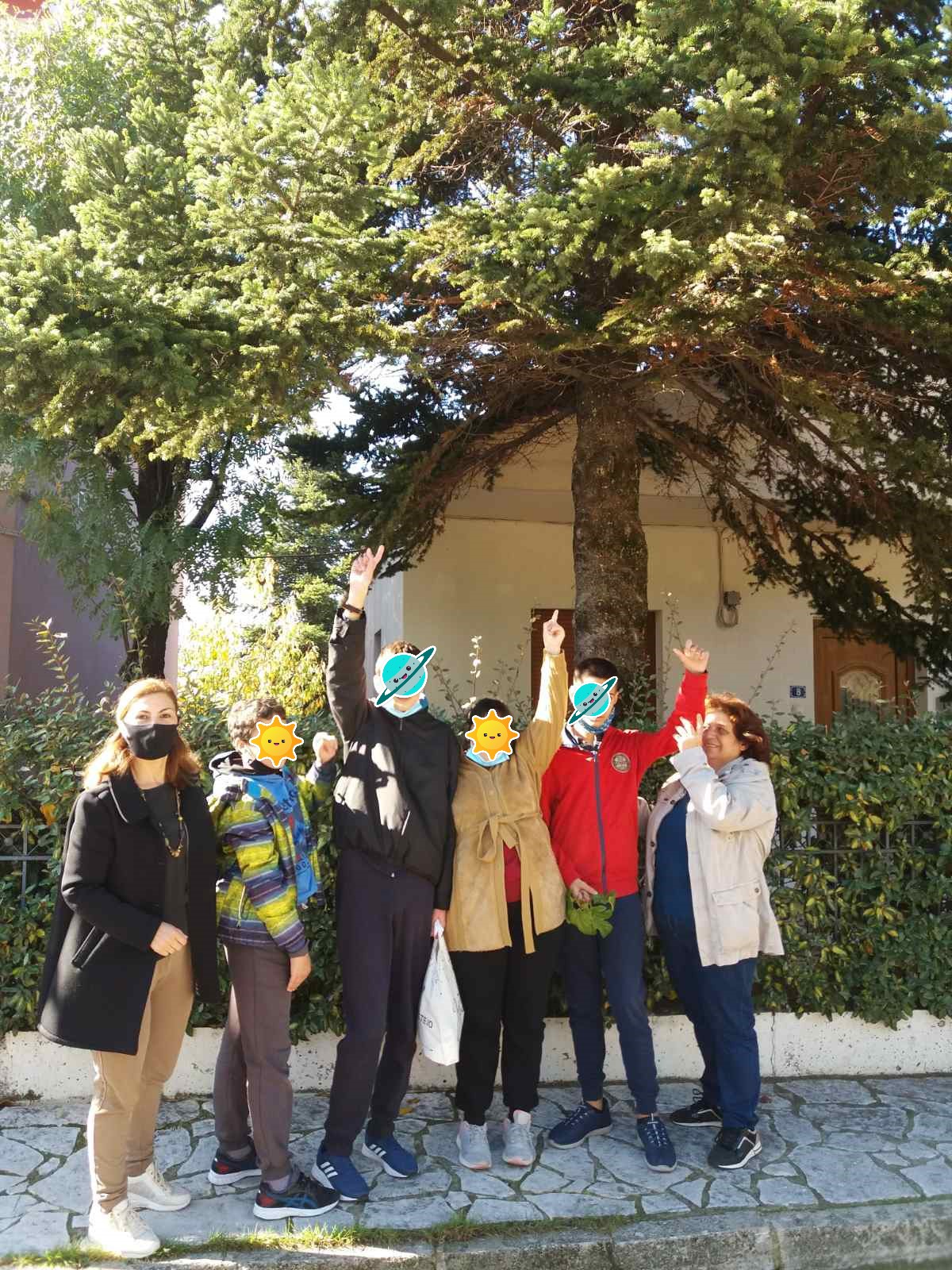 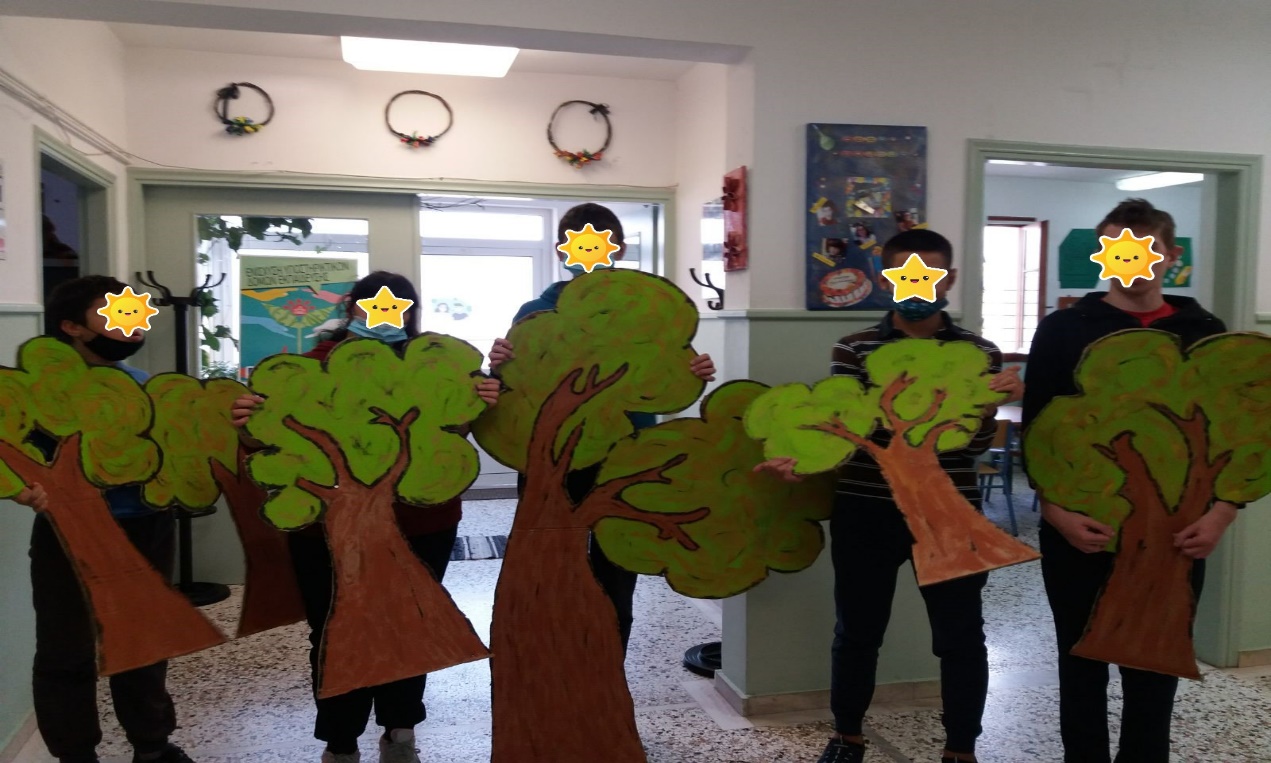 ΠΕΡΙΣΣΟΤΕΡΕΣ ΠΛΗΡΟΦΟΡΙΕΣ ΚΑΙ ΥΛΙΚΟ:http://eeeek-karpenisiou.gr/ΠΕΡΙΒΑΛΛΟΝΤΙΚΗΣ ΕΚΠΑΙΔΕΥΣΗΣΑΓΩΓΗΣ ΥΓΕΙΑΣΠΟΛΙΤΙΣΤΙΚΩΝ ΘΕΜΑΤΩΝ